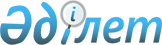 Әуежайларда май құю пункттерiн ашу туралыҚазақстан Республикасы Премьер-Министрiнiң өкiмi 1996 жылғы 11 шiлде N 331



          Қазақстан Республикасы Әскери-Әуе Күштерiнiң пайдалануына
арналған авиакеросиннiң стратегиялық запасын тұрақты жаңалауды
ұйымдастыру және "Қазақстан әуе жолы" ұлттық акционерлiк
авиакомпаниясының желiсi бойынша жоспарлы жүк-жолаушылар тасымалын
орындау үшiн отын берiп тұру ырғақтылығын қамтамасыз ету мақсатында:




          1. Республика  әуежайларында  Қазақстан Республикасы Қорғаныс
министрлiгiнiң жанындағы "Қазәскеритехимпекс" республикалық
мемлекеттiк кәсiпорнына тиесiлi авиациялық керосин құятын май құю
пункттерiнiң жүйелерiн құру туралы Қазақстан Республикасы Қорғаныс
министрлiгiнiң ұсынысы мақұлдансын.




          2. Қазақстан Республикасы Қорғаныс министрлiгiнiң жанындағы 
"Қазәскеритехимпекс" республикалық мемлекеттiк кәсiпорны Алматы қаласының 
әуежайының аумағында Қазақстан Республикасы Қорғаныс министрлiгiнiң 
терминалдарын пайдалана отырып әуе кемелерiнiң авиациялық отынмен 
жабдықталып, басқа да әуежайларда май құю пункттерiнiң жүйесiн 




өрiстететiндей етiп, май құю пункттерiн ашсын.
     3. Қазақстан Республикасы Қорғаныс министрлiгi мен Көлiк және 
коммуникациялар министрлiгi 1996 жылдың 30 шiлдесiне дейiн Қазақстан 
Республикасының әуежайларында 1996 жылы әуе кемелерiнiң авиациялық отынмен 
жабдықтайтын май құю пункттерiнiң жүйелерiн ұйымдастыру бағдарламасын 
әзiрлесiн.

     Премьер-Министрдiң
         орынбасары 
     
      
      


					© 2012. Қазақстан Республикасы Әділет министрлігінің «Қазақстан Республикасының Заңнама және құқықтық ақпарат институты» ШЖҚ РМК
				